Le Conseil d’Administration de la FIMEM/The Board of Directors of FIMEM/El Consejo de Administración FIMEM SUÈDE 2018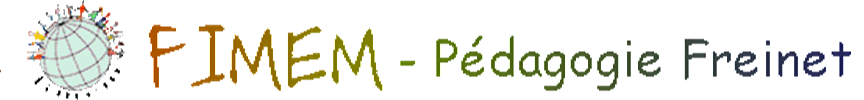 Ordre du jour de l’Assemblée Générale Order of the day of the general meetingOrden del día de la Junta General SUÈDE 2018Ordre du jour de l’Assemblée Générale Order of the day of the general meetingOrden del día de la Junta General SUÈDE 2018Ordre du jour de l’Assemblée Générale Order of the day of the general meetingOrden del día de la Junta General SUÈDE 2018Ordre du jour de l’Assemblée Générale Order of the day of the general meetingOrden del día de la Junta General SUÈDE 2018Ordre du jour de l’Assemblée Générale Order of the day of the general meetingOrden del día de la Junta General0.Installation du président et dusecrétaire de l'AGInstallation of a president and a secretary of the GAInstalaciòn  del presidente y  del secretario de  la A.GInstalaciòn  del presidente y  del secretario de  la A.G1Bienvenue et présentations desdifférentes délégationsWelcome and presentation of the different delegationsBienvenido y presentaciòn de las diferentes delegacionesBienvenido y presentaciòn de las diferentes delegaciones2Présentation des délégués et décompte des voixPresentation of delegates and calculation of the votesPresentaciòn de los  delegados y calculo de votos Presentaciòn de los  delegados y calculo de votos 3Présentation des candidats au CAIntroducing candidates for the BDPresentaciòn de las  candidaturas  para el  CAPresentaciòn de las  candidaturas  para el  CA4Présentation des demandes d’affiliation  comme membres de la FIMEMIntroducing of new movements as members of FIMEMPresentación de movimientos candidatos para entrar en la FIMEMPresentación de movimientos candidatos para entrar en la FIMEM5Rapport moral 2016-18Moral report 2018-18Informe moral de las actividades de la FIMEM 2016-18Informe moral de las actividades de la FIMEM 2016-186aFinancesBilan  2016-17Budget  préliminaire 2018-19FinancesReport 2016-17Preliminary Budget 2018-19FinanzasInforme 2016-17Presupuesto de iniciación  2018-19FinanzasInforme 2016-17Presupuesto de iniciación  2018-196bOrientations Bilan 2016-2018 Prospectives 2018-2020OrientationsBalance sheet 2016-2018 Forecast 2018-2020Orientaciones Balance General 2016-2018 Perspectivas 2018-2020Orientaciones Balance General 2016-2018 Perspectivas 2018-20207Évaluation du CAApproval of the BDValoracion de la gestiòn del CAValoracion de la gestiòn del CA8aRèglement intérieurIntern RulesReglamento internoReglamento interno8bCatégorisation et cotisation des pays ABCCategories and cotisation for countries ABCCategorizaciòn y cotizaciòn de los paises ABCCategorizaciòn y cotizaciòn de los paises ABC9aRIDEF 2020 au Canada2022 au Maroc2024 ?RIDEF 2020 in Canada2022 in Marocco2024 ?RIDEF 2020 en Canada2022 en Marruecos2024 ?RIDEF 2020 en Canada2022 en Marruecos2024 ?10Élections : des candidats au CA.des nouveaux membres de la FIMEM. des commissaires aux comptesElectionsof the candidates for the BD.of the new members of FIMEM.of the auditorsElecciónes :de candidatos al CA.de  los nuevos movimientos, miembros de la FIMEM.de auditores de cuentasElecciónes :de candidatos al CA.de  los nuevos movimientos, miembros de la FIMEM.de auditores de cuentas11Questions diversesDifferent questionsAsuntos diferentesAsuntos diferentes